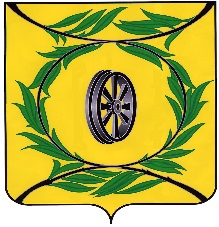 ФИНАНСОВОЕ УПРАВЛЕНИЕ КАРТАЛИНСКОГОМУНИЦИПАЛЬНОГО РАЙОНАП Р И К А З от «9 » августа 2021 г.                                                                                                           №108/1 Об утверждении Методики и порядка планирования бюджетных ассигнований районного бюджета на 2022 год и на плановый период 2023 и 2024 годовВ соответствии со статьей 174.2 Бюджетного кодекса Российской Федерации и статьей 8 «Положения о бюджетном процессе в Карталинском муниципальном районе».  ПРИКАЗЫВАЮ: Утвердить прилагаемую Методику и порядок планирования бюджетных ассигнований районного бюджета на 2022 год и на плановый период 2023 и 2024 годов (далее именуется - Методика).Довести методику до главных распорядителей средств районного бюджета. Организацию выполнения настоящего приказа возложить на начальника сводного отдела исполнения районного и консолидированного бюджета Финансового управления Карталинского муниципального района Прохорову С.М.Настоящий приказ вступает в силу со дня его подписания.Заместитель главы по финансовым вопросам– начальник Финансового управления  Карталинского муниципального района                                        Н.Н.Свертилова                                       с приказом ознакомлена:                            С.М.ПрохороваУТВЕРЖДЕНАприказом Финансового управленияКарталинского муниципального районаот 9 августа 2021г. № 108/1   Методика и порядок планирования бюджетных ассигнований районного бюджета на 2022 год и на плановый период 2023 и 2024 годовI Общее положение          1. Методика и порядок планирования бюджетных ассигнований на 2022 год и на плановый период 2023 и 2024 годов (далее именуется – Методика) разработана в соответствии со статьей 174.2 Бюджетного кодекса Российской Федерации, статьей 8 Положения «О бюджетном процессе в Карталинском муниципальном районе», утвержденного Решением Собрания депутатов Карталинского муниципального района.          2. В настоящей Методике используются следующие понятия:          1) нормативный метод расчета бюджетных ассигнований – расчет объема бюджетных ассигнований на основе нормативов, утвержденных в соответствующих правовых актах  Карталинского района включая утвержденный в указанных правовых актах порядок индексации соответствующих нормативов, а также нормативных затрат на финансовое обеспечение оказания муниципальных услуг (работ), утверждаемых органами местного самоуправления Карталинского района, осуществляющими функции и полномочия учредителей муниципальных учреждений, с соблюдением общих требований, определенных областными, федеральными органами исполнительной власти, осуществляющими функции по выработке государственной политики и нормативно-правовому регулированию в установленной сфере деятельности;2) учетный метод (индексация) расчета бюджетных ассигнований – расчет объема бюджетных ассигнований путем индексации объема бюджетных ассигнований текущего года на уровень инфляции или иной коэффициент в соответствии с настоящей Методикой;3) плановый метод расчета бюджетных ассигнований – установление объема бюджетных ассигнований в соответствии с показателями, указанными в нормативном правовом акте, договоре, соглашении.  В части бюджетных ассигнований, предусмотренных за счет межбюджетных трансфертов из областного бюджета - в проекте областного закона "О бюджете Челябинской области на 2022 год и на плановый период 2023 и 2024 годов";4) метод натуральных показателей расчета бюджетных ассигнований –расчет объема бюджетных ассигнований на основе прогнозируемого потребления товаров (работ, услуг) для муниципальных нужд в натуральных величинах и стоимости соответствующих товаров (работ, услуг);5) иной метод расчета бюджетного ассигнования – расчет объема бюджетного ассигнования методом, отличным от нормативного метода, учетного, планового, метода натуральных показателей;6) показатели непосредственного результата муниципальной программы Карталинского муниципального района – показатели, отражающие вклад конкретных мероприятий в достижение целей программы;7) муниципальный проект- проект, обеспечивающий достижение целей, показателей и результатов муниципального проекта, мероприятия которого относятся к законодательно установленным полномочиям муниципального района, а также к вопросам местного значения района;3. Выбор метода планирования осуществляется с учетом положений нормативного правового акта, устанавливающего расходное обязательство, в зависимости от отраслевых и иных особенностей бюджетного ассигнования, а также в соответствии с настоящей Методикой.4. Особенности планирования бюджетных ассигнований на 2022 год и на плановый период 2023 и 2024 годов обусловлены необходимостью:1) приоритизации расходов местного бюджета с учетом прогнозируемой экономической ситуации и выполнения обязательств Карталинского муниципального района по соглашениям, заключенным с Министерством финансов Челябинской области (далее именуется – Минфин области);2) безусловного исполнения публичных нормативных обязательств и иных социальных обязательств Карталинского района;3) обеспечения соответствия распределения бюджетных ассигнований на реализацию региональных и муниципальных проектов параметрам паспортов региональных и муниципальных проектов, входящих в состав национальных проектов, в соответствии Указом N 474;4) сохранения целевых показателей Указов Президента Российской Федерации  от 07.05.2012 г. № 597 «О мероприятиях по реализации государственной социальной политики», от 01.06.2012 г. № 761 «О Национальной стратегии действий в интересах детей на 2012 - 2017 годы» и от 28.12.2012 г. № 1688 «О некоторых мерах по реализации государственной политики в сфере защиты детей-сирот и детей, оставшихся без попечения родителей» в части оплаты труда отдельных категорий граждан (далее именуются – указы Президента Российской Федерации 2012 года), а также обеспечения минимального размера оплаты труда в соответствии с Федеральным законом «О минимальном размере оплаты труда»;5) уточнения объема и структуры бюджетных ассигнований с учетом ограниченного срока действия отдельных нормативных правовых актов Карталинского муниципального района;6) учета изменений бюджетного законодательство Российской Федерации и Челябинской области;7) учета изменений в указания по применению бюджетной классификации Российской Федерации.5. Бюджетные ассигнования должны соответствовать закрытому Перечню видов бюджетных ассигнований с учетом статьи 69 Бюджетного кодекса Российской Федерации и рассчитываются с учетом положений статей 69.1, 70, 74.1, 78, 78.1, 78.2, 79, 79.1, 80, 136-138, 138.1, 138.2, 139, 139.1, 140 Бюджетного кодекса Российской Федерации. Планирование бюджетных ассигнований в иных видах не допускается.6. Планирование бюджетных ассигнований осуществляется раздельно на исполнение действующих расходных обязательств и принимаемых расходных обязательств. Основаниями возникновения действующих расходных обязательств, на исполнение которых планируется направить бюджетные ассигнования, являются нормативные правовые акты Карталинского муниципального района, договоры (соглашения), заключенные от имени Карталинского муниципального района, не предлагаемые (не планируемые) в 2022-2024 годах к изменению, к признанию утратившими либо к изменению с увеличением объема бюджетных ассигнований, предусмотренных на исполнение соответствующих обязательств в 2021 году. Основаниями возникновения принимаемых расходных обязательств, на исполнение которых планируется направить бюджетные ассигнования, являются нормативные правовые акты Карталинского муниципального района, договоры (соглашения), заключаемые от имени Карталинского муниципального района, предлагаемые (планируемые) к принятию (изменению) в 2022-2024 годах, к принятию либо изменению с увеличением объема бюджетных ассигнований, предусмотренных на их исполнение в 2021 году.Планирование бюджетных ассигнований на исполнение принимаемых обязательств осуществляется с учетом действующих и неисполненных обязательств при первоочередном планировании бюджетных ассигнований на исполнение действующих обязательств.II. Общие подходы к формированию объемов бюджетныхассигнований районного бюджета на 2022-2024 годы7. В качестве «базовых» объемов бюджетных ассигнований районного бюджета принимаются уточненные бюджетные ассигнования 2021 года. «Базовые» объемы бюджетных ассигнований уточняются с учетом:1) уменьшения объемов бюджетных ассигнований по расходным обязательствам ограниченного срока действия, а также в связи с уменьшением контингента получателей бюджетных средств;2) увеличения бюджетных ассигнований в связи с принятием в текущем году расходных обязательств, действие которых распространяется на планируемый период;3) увеличения бюджетных ассигнований на проведение ежегодной индексации по расходам на исполнение полномочий органов местного самоуправления в соответствии с базовым вариантом предварительного прогноза социально-экономического развития Карталинского района на 2022-2024 годы, по данным отдела по экономике Карталинского района (далее - отдел по экономике) (кроме расходов на оплату труда с начислениями на выплаты по оплате труда, налоговых и других платежей в бюджет).8. Фонд оплаты труда работников бюджетной сферы определяется с учетом сохранения в 2022-2024 годах начислений на выплаты по оплате труда в размере 30,2 % (включая тарифы страховых взносов на обязательное страхование от несчастных случаев на производстве и профессиональных заболеваний в размере 0,2 %). Формирование фонда оплаты труда осуществляется с учетом: категорий работников бюджетной сферы; целевых показателей указов Президента Российской Федерации 2012 года и Федерального закона "О минимальном размере оплаты труда".9. Затраты на уплату налога на имущество, транспортного и земельного налогов рассчитываются иным методом в соответствии с налоговым законодательством.В качестве объекта налогообложения по налогам, уплачиваемым муниципальными бюджетными учреждениями, учитывается закрепленное за ними недвижимое имущество, в том числе земельные участки, и транспортные средства или приобретенное такими учреждениями за счет средств, выделенных им учредителем на приобретение такого имущества, за вычетом соответствующего имущества, сдаваемого в аренду с согласия учредителя.В качестве объекта налогообложения по налогам, уплачиваемым главными распорядителями и муниципальными казенными учреждениями, учитывается закрепленное за ними недвижимое имущество, в том числе земельные участки, и транспортные средства.10. Бюджетные ассигнования на исполнение публичных обязательств перед физическим лицом в денежной форме, полномочия по исполнению которых переданы в установленном порядке муниципальным бюджетным учреждениям, рассчитываются в соответствии с действующими нормативными правовыми актами Карталинского муниципального района, с учетом установленного в них порядка индексации соответствующих выплат и положений настоящего раздела.11. Планирование бюджетных ассигнований на обеспечение деятельности муниципальных казенных учреждений, а также на предоставление субсидий муниципальным бюджетным учреждениям финансовое обеспечение выполнения ими муниципальных заданий в части оказания муниципальных услуг (выполнения работ) (далее именуется – бюджетные ассигнования на оказание муниципальных услуг) осуществляется в рамках предельного объема бюджетных ассигнований, доведенного на указанные цели Финансовым управлением Карталинского муниципального района (далее - Финуправление района), исходя из необходимости обеспечения приоритизации и повышения эффективности бюджетных расходов и финансового обеспечения в полном объеме первоочередных обязательств.Не допускается распределение бюджетных ассигнований на оказание муниципальных услуг в отношении муниципальных услуг (работ), не включенных в общероссийские базовые (отраслевые) перечни (классификаторы) государственных и муниципальных услуг, оказываемых физическим лицам, и регионального перечня (классификатора) государственных (муниципальных) услуг и работ.12. Бюджетные ассигнования на финансирование дорожного хозяйства на 2022 год и на плановый период 2023 и 2024 годов определяются иным методом в соответствии с Решением Собрания депутатов Карталинского муниципального района «О Положении «О порядке формирования и использования бюджетных ассигнований Дорожного Фонда Карталинского муниципального района».13. На уровне "базовых" бюджетных ассигнований плановым методом определяются объемы субсидий: муниципальным бюджетным учреждениям на иные цели; юридическим лицам, не являющимся муниципальными бюджетными учреждениями, а также объемы расходов на проведение отраслевых мероприятий.III. Порядок формирования и согласования предложений пораспределению (перераспределению) бюджетных ассигнований по кодам классификации расходов бюджетов14. Формирование распределения объемов бюджетных ассигнований осуществляется главными распорядителями в сроки, установленные Графиком подготовки и рассмотрения материалов, необходимых для составления проекта решения Собрания депутатов Карталинского муниципального района о бюджете Карталинского муниципального района на 2022 год и на плановый период 2023 и 2024 годов утвержденным распоряжением администрации Карталинского муниципального района  от 27.05.2021 №368-р с учетом изменений (далее именуется - График составления бюджета).15. Предложения главных распорядителей по распределению (перераспределению) бюджетных ассигнований формируются в пределах, доведенных Финансовым управлением предельных объемов бюджетных ассигнований.16. В срок не позднее 31 августа 2021 года главные распорядители в соответствии с пунктом 32 Графика составления бюджета направляют в Финауправление района свод показателей проектов муниципальных заданий на оказание муниципальных услуг, а также предложения по перечню и кодам целевых статей расходов бюджета на 2022 год и на плановый период 2023 и 2024 годов, подготовленные с учетом согласованного отделом по экономике перечня муниципальных программ и объема расходов муниципального бюджета, включаемых в муниципальные программы.17. Не допускается перераспределение на другие направления расходов предельных объемов бюджетных ассигнований, доведенных Финансовым управлением на:реализацию региональных проектов;оплату труда и начисления на выплаты по оплате труда;выполнение публичных и публичных нормативных обязательств;страховые взносы по обязательному страхованию неработающего населения;уплату налога на имущество организаций, земельного и транспортного налогов;выполнение поручений Президента Российской Федерации и Губернатора Челябинской области.18. Распределение субсидий и иных межбюджетных трансфертов бюджетам поселений, за исключением иных межбюджетных трансфертов, предоставляемым местным бюджетам по результатам конкурсов, проводимых в 2022 году, должно быть представлено в разрезе муниципальных образований с приложением методик (проектов методик) распределения и исходных данных по муниципальным образованиям, используемых в расчетах.19. Распределение бюджетных ассигнований на закупку товаров, работ и услуг осуществляется в соответствии с планом-графиком закупок.20. Одновременно с распределением бюджетных ассигнований в Финансовое управление представляется пояснительная записка по действующим и принимаемым расходным обязательствам, подготовленная в порядке, предусмотренном разделом IV настоящей Методики.Обоснования бюджетных ассигнований на реализацию муниципальных программ Крталинского муниципального района и непрограммных направлений деятельности, предусмотренные пунктом 7 раздела 1 настоящей Методики, подлежат представлению по отдельному письменному запросу на рассмотрение Межведомственной комиссии по бюджетным проектировкам на очередной финансовый год и плановый период.21. В срок не позднее 21 октября 2021 года в соответствии с пунктом 48 Графика составления бюджета главные распорядители представляют в Отдел по экономике администрации Карталинского муниципального района сведения о планируемых объемах оказания государственных услуг (работ) муниципальными казенными учреждениями и бюджетными учреждениями, а также о планируемых объемах бюджетных ассигнований на их финансовое обеспечение на 2022 - 2024 годы по формам, установленным Отделом экономики администрации.IV. Составление пояснительной записки в части, касающейся бюджетных ассигнований главного распорядителя (ответственного исполнителя соответствующих муниципальных программ) на 2022 год и на плановый период 2023 и 2024 годов.22. Пояснительная записка к проекту районного бюджета составляется главными распорядителями с разграничением расходов на реализацию муниципальных программ и непрограммных направлений расходов.По расходам на реализацию муниципальных программ Карталинского муниципального района пояснительную записку готовят ответственные исполнители соответствующих муниципальных программ Карталинского муниципального района с указанием детализации расходов в разрезе соисполнителей муниципальных программ Карталинского муниципального района.23. В составе пояснительной записки необходимо отразить по каждой муниципальной программе и непрограммному направлению расходов: - цели и задачи, которые предусматривается выполнить в рамках исполнения бюджетных ассигнований, предусмотренных проектом районного бюджета;- отраслевые особенности и факторы, оказывающие влияние на планирование бюджетных ассигнований, в том числе причины отклонений бюджетных ассигнований в каждом из периодов.24. Пояснительная записка представляется в Финуправление района на бумажном и электронном носителях, объемные показатели приводятся в тысячах рублей с одним знаком после запятой.V. Особенности отражения бюджетных ассигнований по кодам бюджетной классификации25. Распределение бюджетных ассигнований на 2021-2023 годы по кодам классификации расходов бюджетов следует осуществлять в соответствии (с учетом):1) с Порядком формирования и применения кодов бюджетной классификации Российской Федерации, их структурой и принципами назначения, утвержденным приказом Министерства финансов Российской Федерации (далее именуется – Минфин России) от 6 июня 2019 года № 85н в редакции приказа Минфина России от 11 июня 2021 года № 78н (далее именуются – Порядок № 85н, Приказ № 78н);2) с приказом Минфина России от 8 июня 2021 года № 75н "Об утверждении кодов (перечней кодов) бюджетной классификации Российской Федерации на 2022 год (на 2022 год и на плановый период 2023 и 2024 годов)" (далее – Приказ № 75н);3) подготовленных Минфином России таблиц по изменениям бюджетной классификации Российской Федерации, действующим при составлении проекта федерального бюджета на 2022 год и на плановый период 2023 и 2024 годов (далее именуются - методические таблицы), в том числе:Сопоставительной таблицы изменений единых для бюджетов бюджетной системы Российской Федерации видов расходов классификации расходов бюджетов, применяемых в 2021 году, к применяемым в 2022 году и плановом периоде 2023 и 2024 годов;Таблицы соответствия разделов (подразделов) и видов расходов классификации расходов бюджетов, применяемых при составлении и исполнении федерального бюджета на 2022 год и на плановый период 2023 и 2024 годов;Аналитической таблицы направлений расходов, применяемых в 2021 году, к применяемым в 2022 и плановом периоде 2023 и 2024 годов;4) методических указаний Минфина России по распределению бюджетных ассигнований федерального бюджета на 2022 год и на плановый период 2023 и 2024 годов по кодам классификации расходов бюджетов в части раздела 7 "Особенности отражения бюджетных ассигнований по кодам классификации расходов бюджетов на 2022 год и на плановый период 2023 и 2024 годов" (далее именуются - Методические указания).26. Бюджетные ассигнования подлежат распределению по соответствующим разделам (подразделам) классификации расходов бюджетов в соответствии с требованиями пункта 18 раздела III «Классификация расходов бюджетов» Порядка № 85н НА 2022-2024годы, а также с учетом Таблицы соответствия разделов (подразделов) и видов расходов классификации расходов бюджетов, применяющихся при составлении и исполнении федерального бюджета на 2022 год и на плановый период 2023 и 2024 годов, и особенностей применения разделов и подразделов, отраженных в разделе 7.1 Методических указаний.27. Бюджетные ассигнования подлежат распределению по соответствующим целевым статьям классификации расходов бюджетов в соответствии с пунктами 19-29,34,37-39, 39.1 раздела III «Классификация расходов бюджетов» Порядка № 85н на 2022-2024 годы, с учетом:перечня кодов и наименований целевых статей расходов районного бюджета (далее – перечень ЦСР) и порядка их применения, утвержденных Финуправлением района и применяемых при исполнении районного бюджета на 2021 год и на плановый период 2022 и 2023 годов;аналитической таблицы направлений расходов, применяемых в 2021 году, к применяемым в 2022 году и плановом периоде 2023 и 2024 годов;согласованных отделом по экономике предложений по уточнению перечня муниципальных программ и их структуры;необходимости детализации в перечне ЦСР приоритетных проектов, финансовое обеспечение которых учтено в проекте районного бюджета.28. Бюджетные ассигнования подлежат распределению по соответствующим видам расходов классификации расходов бюджетов в соответствии с требованиями пунктов 44-48 раздела III «Классификация расходов бюджетов» Порядка № 85н на 2022- 2024 годы, с учетом Таблицы соответствия разделов (подразделов) и видов расходов классификации расходов бюджетов, применяющихся при составлении и исполнении федерального бюджета на 2022 год и на плановый период 2023 и 2024 годов,  Сопоставительной таблицы изменений единых для бюджетов бюджетной системы Российской Федерации видов расходов классификации расходов бюджетов, применяемых в 2021 году, к применяемым в 2022 году и плановом периоде 2023 и 2024 годов и изменений видов расходов,  отраженных в разделе 7.3 Методических указаний.VI. Представление предложений по разработке (внесению изменений,приостановлению действия, изменению сроков вступления в силу, признанию утратившими силу) нормативных правовых актов Карталинского муниципального района в целях подготовки и реализации проекта решения «О бюджете Карталинского муниципального района на 2022 год и на плановый период 2023 и 2024 годов»29. Главные распорядители вносят в Финуправление района:1) предложения для включения в текстовые статьи проекта решения «О бюджете Карталинского муниципального района на 2022 год и на плановый период 2023 и 2024 годов» с приложением пояснительной записки;2) перечень нормативных правовых актов Карталинского муниципального района, подлежащих принятию (изменению, отмене) в связи с решением «О бюджете Карталинского муниципального района на 2022 год и на плановый период 2023 и 2024 годов» по форме согласно приложению 1 к настоящей Методике;3) предложения для включения в нормативный правовой акт Финуправления района, утверждающий перечень и коды целевых статей расходов районного бюджета на 2022 год и на плановый период 2023 и 2024 годов, исходя из необходимости обеспечения включения в указанный перечень максимального количества целевых статей расходов районного бюджета, планируемых к использованию в 2022-2024 годах, в том числе на условиях софинансирования из областного бюджета;4) предложения по внесению изменений, приостановлению действия, изменению сроков вступления в силу, признанию утратившими силу нормативных правовых актов Карталинского муниципального района и их отдельных положений, финансовое обеспечение которых в 2022 году и плановом периоде 2023 и 2024 годов не предполагается. 